STERLING HIGH SCHOOL DISTRICT501 S. WARWICK ROAD, SOMERDALE, NEW JERSEY 08083-2175PHONE (856) 784-1287		 FAX (856) 784-7823Matthew Sheehan
Superintendent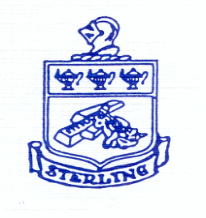 Education Committee MeetingDate:  3-7-24Start Time:  6:15Meeting End Time:  6:55Attendees:  Shawn Nicholas, Emily Reich, Sophia Vicari, Jarod Claybourn, Jim McCullough, Robynn Considine, and Matthew SheehanEducation Committee Meeting AgendaEducation / Curriculum / GuidanceTestingNJGPANJSLA:  Math week of 5/6;  ELA week of 5/13AP:  5/8, 5/10, 5/14, 5/16Honors TestingScheduling 24-25Scheduling committeesSenior Schedule / Senior PrivilegeSending schoolsIXL ScienceSchool Choice - overviewStudent ConcernAthletics / Activities / Performing ArtsWorld Culture Day 4/26/24Hall of Fame '24New Banners in GymSenior Week Activities Matilda March 14, 15, 16 Jazz Band in -week 3 of competitionSpring Sports start March 14PolicyPolicy Alert 232Educational Equity:  Most revisions are based on list protected categories, replaced long list with phase "all protected categories in discriminatory codesBilingual Education:  Adopted to be rewritten to better align with administrative codeConcussion:  Schools hosting athletic events must have a concussion policyOpen EndState Aid